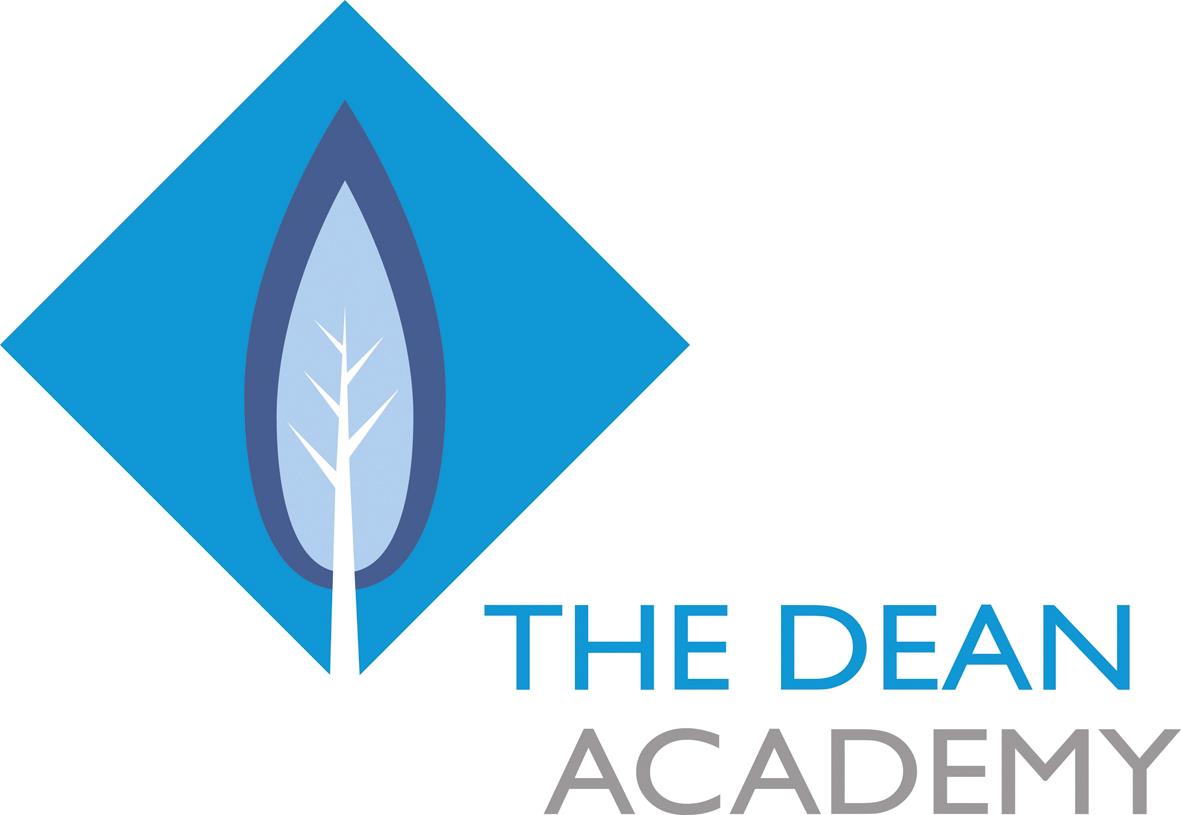 Viney Hill – Yorkley – Bream – Dean Academy15/06/2020StopAMViney Hill, Pine Tree Way0800Oldcroft, St Swithins Road (Bus Shelter)0802Oldcroft, Old Chapel0804Yorkley, Nags Head PH0805Yorkley Lane, Bailey Inn0808Bream, Bowson Square0818Bream, Rugby Club0821Bream, The Maypole 0822The Dean Academy0830PMThe Dean Academy1525Bream, Maypole Road Turn1535Bream, Rugby Club1536Bream, Junction Parkend Road, Bowson Square1539Yorkley Lane, Opp Bailey Inn1549Yorkley, Outside Nags Head PH1552Oldcroft, Old Chapel1553Oldcroft, St Swithins Road (Bus Shelter)1555Viney Hill, Pine Tree Way1557